UNIVERSIDAD PRIVADA ANTONIO GUILLERMO URRELO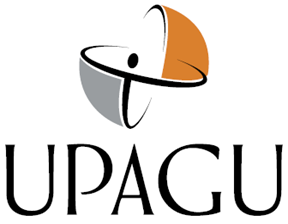 FACULTAD DE CIENCIAS EMPRESARIALES Y ADMINISTRATIVASEscuela Profesional de Administración y Negocios InternacionalesLa relación entre la importación de arroz y la producción nacional de arroz peruano, durante los periodos 2006 - 2016Bach. Huamán Quispe GisselaBach. Tanta Huamán Luz Elena Asesor:Ms. Víctor Manuel Valdiviezo Sir Cajamarca – Perú2019UNIVERSIDAD PRIVADA ANTONIO GUILLERMO URRELOFACULTAD DE CIENCIAS EMPRESARIALES Y ADMINISTRATIVASEscuela Profesional de Administración y Negocios InternacionalesLa relación entre la importación de arroz y la producción nacional de arroz peruano, durante los periodos 2006 - 2016 Tesis para optar el título profesional de:Licenciado en Administración y Negocios InternacionalesAutores:Bach. Huamán Quispe GisselaBach. Tanta Huamán Luz Elena Asesor:Ms. Víctor Manuel Valdiviezo Sir Cajamarca – Perú2019COPYRIGHT © 2019byHUAMAN QUISPE GISSELATANTA HUAMAN LUZ ELENA Todos los derechos reservadosUNIVERSIDAD PRIVADA ANTONIO GUILLERMO URRELO FACULTAD DE CIENCIAS EMPRESARIALES Y ADMINISTRATIVAS. CARRERA PROFESIONAL ADMINISTRACIÓN Y NEGOCIOS INTERNACIONALES. APROBACIÓN DE TESIS PARA OPTAR POR EL TÍTULO  PROFESIONAL DE LICENCIADO EN ADMINISTRACIÓN Y NEGOCIOS INTERNACIONALESLA RELACIÓN ENTRE LA IMPORTACIÓN DE ARROZ Y LA PRODUCCIÓN NACIONAL DE ARROZ PERUANO, DURANTE LOS PERIODOS 2006 - 2016Presidente	:    __________________________________	Mg. Karen Tatiana Dávila GarcíaSecretario	:    __________________________________	Mg. Lucía Small RuízVocal		:   __________________________________	Mg. María Elena Cárdenas LeónDEDICATORIAA Dios, por darme fe, esperanza y conocimientopara culminarsatisfactoriamente este trabajo, brindándome lasfuerzas y el valor suficientes para enfrentar los retos de la vida y seguir adelante.Amí querida hija, especialmente. Amis queridos padres, y a todos mis familiares; porque durante todo el tiempo, me brindaron su ayuda y apoyo incondicionales.  Me incentivaron e impulsarona convertirme en profesional. A todos los que siempre confiaron en que lograría este triunfo, gracias por su aliento constante.Gissela Huamán QuispeDedico esta tesis a Dios por darme salud, fe, convicción y sabiduría para cumplir con uno de mis más grandes objetivos en la vida. A las personas maravillosas que aportaron en mi vida y ayudaron a lograr una de mis más grandes metas. A mis amados padres, por brindarme la oportunidad de formarme profesionalmente, a mis hermanos y hermana; los que día a día me brindaron su apoyo. Todos ellos, con sus palabras de aliento me infundieron ánimo.Luz Elena Tanta HuamánAGRADECIMIENTOA Dios, a mi hija por brindarme la fuerza para seguir adelante y a mis padres por haberme proporcionado una mejor educación. Además, a los excelentes profesionales que tuvimos como profesores. Especialmente, agradezco a nuestro asesor por brindarnos su apoyo para culminar satisfactoriamente esta investigación.Gissela Huamán QuispeA Dios por haberme guiado durante este trayecto. A toda mi familia por la fuerza y el amor que me brindan siempre; así como a nuestro asesor por el apoyo incondicional brindado en la elaboración de esta tesis.Luz Elena Tanta Huamán     RESUMENEl arroz es uno de los cereales más consumido en todo el territorio nacional. Su producciónha mostrado un crecimiento favorablepasando de2,362 miles en el 2006 hasta 3,166 miles toneladas en el 2016(MINAGRI, 2017). Asimismo, su producciónaporta positivamente en el Producto Bruto Interno (PBI), generandomayor mano de obra y el fortaleciendo a las empresas.En cuanto a la importación, este grano ha manifestado cambios significativos pasando de 21, 128,263 millones de toneladas en el 2006 hasta 29,158, 384 millones de toneladas para el 2016(TRADEMAP, 2017), lo de demuestra que existe una gran demanda a nivel nacionalsin importar cuál sea su valor.El presente estudio brinda información a productores, importadores y comercializadores para futuras decisiones de inversión. Por ello la investigación tiene como objetivo principaldeterminar la relación entre la importación de arroz y la producción nacional de arroz peruano, durante los periodos2006 - 2016. La población está constituida por datos mensuales de la importación y la producción de arroz. La técnica utilizada es larecopilación de datos del MINAGRI, SIICEX, TRADEMAP, Y SUNAT- Aduanas. La investigación es de tipo básica fundamental, de enfoque cuantitativo, de nivel descriptivo; el diseño de la presente investigación es no experimental longitudinal y la hipótesis indica que la importación de arroz tiene una relación negativa en los precios y las cantidades producidas de arroz peruano durante los periodos 2006 - 2016.Palabras Clave: Producciónnacional, importación de arroz, precio.ABSTRACTRice is a cereal widely consumed throughout the national territory, from 2006 to 2016 it has shown favorable growth from 2,362 thousand tons to 3,166 thousand tons respectively (MINAGRI, 2017). Likewise, its production contributes positively to the gross domestic product (GDP),generating greater labor and strengthening companies.In the importation, this grain has shown significant changes from 21,128,263 million tons in 2006 o 29,158,384 million tons in 2006 to 29,158,384 million tons by 2016(TRADEMAP,2017), showing that there is a great demand ant national level without whatever its value.The study of provide information to producers, importers and traders for future investment decisions; Therefore, the main objective of the research is to determine the relationship between the importation of rice and the national production of Peruvian rice, during the periods 2006-2016.The population is made up of monthly data on the importation and production of rice. The technique used is the collection of data from MINAGRI, SIICEX,TRADEMAP,and SUNAT-Customs.the research is of fundamental basic type, of quantitative approach,of descriptive level; The design of the present investigation is non-experimental and the hypothesis indicates that the importation of rice has a negative relation in prices and quantities produced of Peruvian rice during the periods 2006-2016.Keywords: National production, rice import,price.ÍNDICEDEDICATORIA………………………………………………………………………	vAGRADECIMIENTO………………………………………………………………..	viRESUMEN…………………………………………………………………………..	viiABSTRACT………………………………………………………………………...	viiiÍNDICE………………………………………………………………………………	ixÍNDICE DE TABLAS……………………………………………………………….	xiiÍNDICE DE FIGURAS……………………………………………………………...	xiiÍNDICE DE ANEXOS……………………………………………………………...	xiiiCAPÍTULO I INTRODUCCIÓN………………………………………………………xiv1.1.Planteamiento del problema de investigación……………………………….......	151.2.Formulación del problema……………………………………………………….	171.2.1.Problema general	………………………………………………………………	171.2.2.Problemas específicos………………………………………………………….181.3.Justificación de la investigación…………………………………………………	181.4.Objetivos…………………………………………………………………………19	1.4.1.Objetivo general…………………………………………………..……………191.4.2.Objetivos específicos……………………………………………………..……	191.5.Hipótesis de investigación………………………………………………….……191.5.1.Operacionalización de las variables……………………………………………	20CAPÍTULO IIMARCO TEÓRICO…………………………………………………212.1. Antecedentes de la investigación………………………………………………..222.1.1.Internacionales…………………………………………………………………	222.1.2.Nacionales……………………………………………………………..….……	242.2. Fundamentos teóricos………………………………………………………...…	262.2.1.Teorías del comercio internacional…………………………………………….262.2.2.Teorema Stolper-Samuelson…………………………………………….…….	272.2.3.La oferta y elasticidad de la oferta……………………………………………..	282.3.Bases teóricas…………………………………………………………………….302.3.1.El arroz en el Perú…………………………………………………….……….	302.3.2.Importación de arroz en el Perú………………………………………………..	392.4.Definición de términos básicos……………………………………………….….	43CAPÍTULO IIIMÉTODOS DE LA INVESTIGACIÓN…………………..……….463.1. Tipo de investigación…………………………………………………………....	473.2. Diseño de la investigación………………………………………………………	473.3. Unidad de análisis……………………………………………………………….	483.4. Población………………………………………………………………………..	483.5. Muestra……………………………………………………………………….…	483.6. Técnicas de investigación…………………………………………………….…	483.7. Instrumentos…………………………………………………………………….	493.8. Técnicas de análisis de datos……………………………………………………	493.9. Aspectos éticos de la investigación……………………………………………..	49CAPÍTULO IVRESULTADOS Y DISCUSIÓN…………………………………..504.1.Producción de arroz en el Perú………………………………………………..…	514.2.Precio del arroz nacional en el Perú……………………………………………..554.3.Importación de arroz en el Perú………………………………………………….	564.4.Análisis de la producción nacional y de la cantidad importada………………….	604.5.Análisis de los precios de arroz nacional y los precios del arroz importado…….	614.6.Análisis del precio y cantidad de arroz nacional. …………………………….…624.7.Análisis del precio y la cantidad importada de arroz. …………………………...654.8.La relación entre la importación de arroz y la producción nacional……………..	67CAPÍTULO VCONCLUSIONES Y RECOMENDACIONES……………………	695.1. Conclusiones…………………………………………………………………….	705.2. Recomendaciones…………………………………………………………...…..71LISTA DE ABREVIATURAS………………………………………………………71LISTA DE REFERENCIAS…………………………………………………………72ÍNDICE DE TABLASTabla 1. Valor nutricional del arroz blanco	…….…32Tabla 2.Perú: Superficie cosechada de cereales según año, 2012-2016 (miles de hectáreas).	34Tabla 3. Número de molinos a nivel nacional (2011-2016)	39Tabla 4. Subpartida nacional del arroz para el año  2016	41Tabla 5. Medidas impositivas para las mercancías de la subpartida nacional 1006.30.00.00 establecidas para su ingreso al país………………………………….42Tabla 6. Regiones con mayor producción en el 2016	.…54ÍNDICE DE FIGURASFigura 1. La curva de la oferta	28Figura 2. Índice de la producción de cereales, 2006-2016	33Figura 3. Calendario de siembra y cosecha de arroz para el año 2016……………....36Figura 4.Principales zonas productoras de arroz – 2016 % por participación	37Figura 5. Principales zonas productoras de arroz en el Perú – 2016	38Figura6.Principales empresas importadoras de arroz 2016	43Figura7. Producción de arroz cascara 2006-2016 (miles de toneladas)	52Figura8. Superficie sembrada de arroz por campaña agrícola (ago-jul)	53Figura9. Rendimiento promedio de arroz por región – 2016	55Figura 10. Precio nacional chacra mensual del arroz 2006-2016	56Figura 11. Proveedores de arroz para Perú, con la subpartida nacional1006300000 en miles de toneladas....…..………………………………………………………..57Figura 12. Procedencia de las importaciones de arroz 2016	58Figura 13. Importación de arroz por procedencia (%) – 2016 = 291,30 millones de toneladas	59Figura 14. Cantidad importada y producción nacional en los años 2006 - 2016	60Figura 15. Precio nacional y precio importado para los periodos 2006 -2016	62Figura 16.Precio nacional y producción nacional en los periodos 2006 – 2016	63Figura 17. Precio y cantidad importada durante el periodo 2006 - 2016	66Figura 18.Dispersión de las variaciones de la cantidad importada y la producción nacional	67ÍNDICE DE ANEXOSAnexo1.Países importadores del producto arroz semiblanqueado o blanqueado 2006 – 2016 (miles de dólares)	81Anexo2.Producto bruto interno según actividad económica 2006 – 2016	82Anexo3. Perú: producción agropecuaria, según principales productos agrícolas 2006-2016 (miles de t)	83Anexo4.Principales zonas productoras de arroz – 2016 % por participación	84Anexo 5.Convenios internacionales para la subpartida 1006.30.00.00 arroz semiblanqueado o blanqueado, incluso pulido o glaseado….…………….…….85Anexo 6. Cantidad nacional  producida  y cantidad importada mensual en los periodo2006 - 2016	86Anexo 7. Matriz de consistencia……………………………………………………..89CAPÍTULO IINTRODUCCIÓNPlanteamiento del problema de investigaciónEl arroz (OryzasativaLinnaeus)es una gramínea anual de crecimiento rápido y de gran capacidad productiva; cuyo cultivo comenzó en Asia hace 10.000 años entre la India y China (Muñoz, 2009), esparciéndose rápidamente por todo el continente y posteriormente por el mundo, llegando a América gracias a Cristóbal Colón en 1493, cuyo intento de cultivo no funcionó yfue en 1512 cuando los españoles  consiguieron sus adaptaciones climatológica en diversos países, logrando ubicarse entre los cereales más consumidos en América Latina(Piñeiro, 2013).En el 2016 el Perú se consolidó como el primer país consumidor de arroz en toda Latinoamérica con 54 Kilos per cápita por año(Acuña, Cajahuanca, & Rivera, 2017), lo que indica una tendencia creciente porelconsumo de este grano. En la actualidad forma parte importante de la canasta básica familiar de muchos hogares peruanos. El incremento constante de la demanda de arroz, ha logrado que gran parte del sector agrícola se dedique a su producción, siendo la mayoría pequeños y medianos productores de las regiones de la Costa Norte, Sur, Selva Alta y Baja, representando aSan Martin, Lambayeque y Piura, los principales territorios de mayor proporción.Sin embargo, analizando el rendimiento por región, la mayor productividad se logróde Arequipa con un promedio de 12.5 Tn/Ha, seguido de la Libertad (10 Tn/Ha), Ancash (9 Tn/Ha)y Piura (8,8Tn/Ha)(MINAGRI, 2017). El cultivo de arroz en nuestro país cuenta con una superficie cosechada de 419.6 miles de hectáreas en todo el territorio nacional, siendo elproducto de mayor cantidad entre los demás cultivos (Ver anexo1).  Asimismo, cuenta con un índice de producción favorable respecto a los demás cereales, lo que indica un crecimiento anual de 3.1% desde el 2006 hasta el 2016, esto gracias al incremento de superficies cosechadas.En el 2006 se produjeron 2,362 miles de toneladasde arroz, llegando hasta los 3,166 miles de toneladas para el año 2016 (Ver figura 8). En lo que respecta al valor de producción en el 2016 a precios constantes del 2007, ascendió a S/ 2, 581,196, el mismo que representó el 8% del Valor Bruto de la Producción (VBP) agropecuario y el 13,4% del VBP agrícola, convirtiéndose en el cultivo más importante de la agricultura nacional (MINAGRI, 2017), lo que demuestra que la producción de arroz en el mercado peruano ha evolucionado satisfactoriamente con grandes rendimientos y aportes positivos a la economíanacional (MINAGRI, 2010). En cuanto a las importaciones, este ha evidenciado un aumento positivo, ubicando al Perú en el puesto 21de los principales países importadores de arroz a nivel mundial (arroz semi blanqueado o blanqueado con subpartida nacional1006300000), pasando de 16, 413 toneladas en el año 2006 hasta 165,431 toneladas para el año 2016 (Ver tabla 3).Según MINAGRI (2017), los principales países proveedores de arroz hacia el Perú en el año 2016 fueron: Uruguayrepresentando el 62,3%, del total de importación, seguido tenemos Brasil (22,1%), Tailandia (11,3%), entre otros (Ver anexo4).La gran demanda de arroz importado en nuestro país, es generada por el déficit en la producción nacional, en donde los volúmenes producidos fluctúan por un factor estacional, basado en los meses de cosecha, en donde el 50% se concentra en los meses de abril – julio lo que genera temporadas de poco abastecimiento al territorio nacional.En cuanto a los meses donde se concentra la mayor cantidad cosechada, esteha permitido el crecimiento y desarrollo de las áreas productivas llegando en algunas temporadas a la exportación(MINCETUR, 2017), lo que permite visualizar un mayor desarrollo para nuestros productores.Si bien la importación permite cubrir la demanda insatisfecha, su incremento puede influir directamente en el precio del producto nacional, así como también enlas ganancias económicas de losproductores y de los empresarios (los que están inmersos en la cadena productiva). Por lo tanto, es importante analizar la relación que tiene la importación de arroz en los precios y cantidades producidas en el territorio nacional.Formulación del problemaTeniendo en cuenta el contexto señalado anteriormente, la presente investigación busca dar respuesta a las siguientes interrogantes:Problema general¿Cuál fue la relación entre la importación de arroz y la producción nacional de arroz peruano, durante los periodos 2006 – 2016?Problemas específicos¿Cuál fue la variación dela cantidad importada de arroz en el Perú, durante los periodos 2006 - 2016?¿Cuál fue lavariación de la cantidad producida de arroz en el Perú, durante los periodos 2006 - 2016?¿Cuál fuela variación del precio de arroz nacional, durante los periodos 2006 - 2016?Justificación de la investigaciónLa presente investigación se justifica en base a las razones siguientes: la actividad económica agrícola en nuestropaís ha mostrado resultados favorables (ver tabla2), en el 2016 representó el 5.2% del PBI (INEI, 2016). Estopermite brindar una justificación económica, ya que es necesario determinar si la producción de arroz es afectada por la gran cantidad importada.El desarrollo de esta investigaciónbrindainformación a los productores y a las PyMES, sobre la fluctuación de precios y cantidades tanto nacionales como importadas; determinandoel impacto de la importación en la producción nacional.Finalmente,la investigaciónservirá como base para las siguientes investigaciones que se pretendan realizar, brindandoinformación y conocimientos a los interesados. ObjetivosObjetivo generalDeterminar la relación de la importación de arroz en la producción nacional de arroz peruano durante los periodos 2006 - 2016.Objetivos específicosAnalizar la variación de la cantidadimportadade arroz en el Perú entre el periodo 2006-2016.Analizar la variación de la cantidad producida de arroz nacional, durante el periodo 2006 – 2016.Analizar la variación del precio de arroz nacional, durante el periodo 2006 – 2016.Hipótesis de investigaciónLa importación de arroz tiene una relación negativa en los precios y las cantidades producidas de arroz peruano durante los periodos 2006 – 2016.Operacionalización de las variablesCAPÍTULO IIMARCO TEÓRICO2.1. Antecedentes de la investigaciónLa presente investigación considera como antecedentes a los siguientes trabajos de investigación:InternacionalesLeguía  (2017), en su tesis “El efecto de la Importación de Manzana y su Incidencia en la Producción Nacional: Periodo 2000 - 2016”,en la Universidad Mayor de San Andrés en la Paz – Bolivia. Tuvo como objetivo, estudiar el comportamientode las cantidades importadas desde Argentina y Chile,evaluar la producción nacional y analizar los precios importados y nacionales, describiendo y explicando los elementos que se relacionan a través de un estudio estadístico de una serie de datos.La metodología utilizada es hipotético-deductivo, de tipo exploratorio, descriptivo y explicativo. Sus resultados obtenidos son el efecto negativo en la producción nacionallas importaciones de manzana sin restricción alguna, logrando la ineficiencia en dicho sector a nivel nacional.Asimismo,esta tesis ha permitido afirmarel efecto negativo de los precios y cantidades de las importaciones en la producción nacional.Paucara ( 2018), en su Tesis “Los Efectos que causan en el sector textil de la Paz la importación de Productos Textiles Chinos Periodos (2006 - 2016)”, de laUniversidad Mayor PancensisDiviAndre,en la Paz Bolivia, analiza el incremento de las importaciones y cómo afecta a la producción nacional. Uno de sus objetivos es analizar el incremento de las importaciones y cómo afecta a la producción nacional.Este análisis se ha realizado mediante cuadrosestadísticos y las relaciones entre las dos variables. La metodología que se utilizó fue analítico, deductivo y estadístico, para describir y analizar elementos determinantes e influyentes en los efectos sobre la producción, el enfoque de la investigación es cuantitativo ya que se recopila y analiza datos. La técnica utilizada es la recopilación de información de fuentes bibliográficas, informes estadísticos, investigaciones, documentos de datos estadísticos de la importación. La muestra utilizada fueron 38 empresas, en donde se realizó entrevistas, encuestas, publicaciones,estadísticos, libros y revistas. Se llegó a la conclusión de que los productos textiles chinos han mostrado reducción en la producción y cierre de muchas empresas. Asimismo, el precio de ellos ha caído notablemente, por lo tanto, se pide al gobierno el apoyo en el sector. El estudio de esta tesis permitió determinar que la recopilación, estudio y análisis de datos estadísticos mensualeslogran establecer que las importaciones afectan negativamente a la producción nacional.Amtmann, (2001), en su revista “Efectos de la Salmonicultura en las Economías Campesinas de la Región de los Lagos Chile”, en larevista Ciencias Sociales, de la Universidad Austral de Chile en Chile, estudió la liberación de mercados con énfasis en la exportación. Mostró que el desarrollo de la Salmonicultura ha tenido efectos importantes en la economía campesina regional; sin embargo, la apertura fue adversa, experimentando una crisis de rentabilidad y la caída de precios en la producción agrícola regional; por lo que es necesario desarrollar alternativas de protección que permitan mejorar su capacidad productiva, aprovechando la apertura en bien de los productos nacionales.Este análisis se ha realizado utilizando la técnica documentaria a través de un instrumento de recojo de datos estadísticos, para determinar las relaciones entre las dos variables. Esta tesis permite mostrar el grado de relación que existeentre la importación de arroz y producción nacional de arroz, a través de la recopilación de datos estadísticos mensuales.NacionalesRomero (2018), en su tesis “ La Relación entre la Producción Minera en el Perú y sus Precios Internacionales, entre los Periodos 2010 – 2017”, en la Universidad Privada Antonio Guillermo Urrelo en Cajamarca,tubo como objetivos estudiar el comportamiento de la producción minera en el Perú entre el periodo 2010- 2017, y el comportamiento de los precios internacionales del oro, plata, cobre, estaño y zinc. La metodoligía de investigación utilizada fue el método alalítico, sintético, de investigación cuantitativa; la técnica que se utilizó es el acopio de datos estadísticos de fuentes públicas oficiales como el Banco Central de Reserva del Perú (BCRP), Sociedad Nacional de Minería Petroleo y Energía (SNMPE) y el portal Kitco, el instrumento que se deasarrolló son datos estadísticos publicados por fuentes gubernamentales. Se llegó a la conclusión de que la relación entre el precio y la producción ha sido negativa o indirecta, es decir a menor producción mayor precio, lo que indica que dentro de los 95 datos mensuales analizados el porcentaje de relación negativa para cada mineral es: Cobre52.63%, estaño 51.58%, oro 58.95%, plata 58.95%, plomo54.74% y zinc 50.53%. El estudio de esta tesis permite reforzarla bibliografia obtenida de fuentes gubernamentales tales como el BCRP, INEI Y MINAGRI.Yzquierdo (2013), en su tesis “Importación de calzado Chino y su repercusión en la producción de la MYPES del programa a MYPERÚ en la libertad 2011- 2013” de la Universidad Privada del Norte en Trujillo,  tuvo como objetivo analizar el sector producción de calzado en la Libertad y evaluar las importaciones de calzado chino. La metodologia utilizada es no experimental – longitudinal, con una población de 633 empresas, analizándolas a través de entrevistas, informes, cuadros estadísticos y fichas bibliográficas. Teniendo como resultado que las importaciones de calzado chino inciden negativa y significativamente en la producción y precio nacionaly que los pequeños empresarios deben desarrollar un plan de trabajo de talleres de capacitaciónes.Esta tesis permite determinar la relación directa que existe entre el precio importado en elprecio nacional y los efectos negativos en las PyMES.Bringas (2017) , en su tesis “Impacto de calzados Chinos en el crecimiento y rentabilidad de las MYPES del sector calzado en Lima Metropolitana, distrito de la Vitoria,  2015- 2016”, de la Universidad Tecnológica del Perú en Lima; tuvo como objetivo etablecer el impacto de las importaciones de calzado chino en la produccion nacional. Se basó en la investigacion y estudio de datos estadísticos lo que muestracómo es afectado el precio y la cantidad, ya que los fabricantes no cuentan con la materia prima en gran proporciòn, desabasteciendo a muchas empresas, brindando a costos más elevados que los productos importados; se resumeindicando que la apertura al mercado mundial ha afectado a los pequeños fabricantes y comerciantes. Esta tesis ha permitido observar por el lado del productor, la competitividad en el mercado internacional tanto en precios como en cantidades,  el buscar alternativas de crecimiento junto a las entidades públicas para lograr mejoras en las superficies sembradas y cantidades cosechadas.2.2. Fundamentos teóricosTeorías del comercio internacionalEsta teoría nace entre los siglos XVIII Y XIX, siendo representados por grandes economistas como: (Adam, 1776), “Ventaja Absoluta” (1723-1790); David (1817), “Ventaja Comparativa” (1772-1823); John Stuart Mill, “Demanda Recíproca” (1806-1873). Seguidamente nace la teoría neoclásica con Heckscher (1879 – 1952) y Ohlin (1899-1979), conocida como el “Teorema Ohlin & Heckscher( 1993)” que nos brinda “un enfoque donde las regiones se caracterizan por disponer de diferentes recursos productivos (…) produciendo a menor costo, determinados artículos los cuales intercambiarían por los artículos que produzcan otras regiones que estén dotadas de factores diferentes” (Moreno, 2014).El modelo H-O está formulado siguiendo la teoría de la ventaja comparativa de Ricardo y permite predecir el patrón de comercio y producción en base a la dotación factorial (medida en que un país cuenta con recursos como tierra, mano de obra y capital) de una región comercial. El modelo H-O deriva cuatro teoremas fundamentales los cuales son:Teorema de Stolper-Samuelson, Teorema de Rybzynski, Teorema de Heckscher-Ohlin y Teorema de igualación del precio de los factores, pero sin embargo se enfoca en el Teorema de Stolper-Samuelso(Avelino, 2015).Teorema Stolper-SamuelsonTeoría sustentada por Stolper - Samuelson (1941), quienes establecen en su teorema lo siguiente: Que, bajo condiciones de rendimiento constante a escala y competencia perfecta, un incremento en el precio relativo de un bien conducirá a incrementar el precio de aquel factor utilizado más intensivamente en la producción de ese bien, y recíprocamente, a la caída del precio del otro factor (Avelino 2015).Stolper& Samuelson (1941), mostraron que el país que oferte el factor más utilizado intensivamente en la producción de bienes que representan competencia a las importaciones pueden mejorar su posición a través de la protección, aun cuando la economía como todo experimente una pérdida(Moreno, 2014). Cuando un país se abre al comercio, el precio de sus bienes de exportación aumentará mientras que el de los bienes de importación caerá. Los precios más altos en la industria de explotación inspirarán a las firmas que buscan utilidades a expandir la producción. Al mismo tiempo, en la industria que compite con las importaciones, que sufre la caída en los precios, disminuirá su producción para disminuir sus pérdidas. Esto resultará en una disminución en el uso de capital y trabajo en la industria que compite con las importaciones, pero aumentará la demanda de estos factores en la creciente industria exportadora (Korobochkin, 2004).De acuerdo con el teorema Stolper& Samuelson (1941), el motivo de que ciertos sectores presenten pérdidas en el comercio, se debe a que producen con el factor que es relativamente escaso en su país, o es un sector importado que posee un factor específico. Por lo tanto, la liberalización comercial de cualquier país puede afectar negativamente a ciertos grupos, las cuales reclamarán protección ante la apertura comercial (Moreno, 2014).Teoría de la oferta y elasticidad de la ofertaEs la cantidad de un bien que los vendedores ofrecen al mercado en función al precio y a sus costos de producción; por su parte, estos dependen de latecnología, la oferta de los insumos para la producción y del clima, para el caso de productos agropecuarios. Vásquez&Martínez(2012), mencionan que: La relación entre cantidad ofrecida y precio generalmente es directa, es decir, a mayor precio, mayor oferta. Cada combinación de cantidad ofrecida y precio es un punto bidimensional, los cuales unidas forman lo que se llama la “curva de oferta”. Cabe precisar que existen otras formas de determinar la curva de oferta, pero la que en esta parte se describe, es la más sencilla y comprensible.Asimismo, es necesario conocer cuando las cantidades ofrecidas se modifican al cambiar el precio del bien a este medio para cuantificar los cambios se le denomina coeficiente de elasticidad precio de la oferta. La elasticidad precio de la oferta se entiende como el cambio porcentual en la cantidad ofrecida ante un cambio del 1 % en el precio del bien, manteniendo los demás factores constantes (Moreno 2014). El coeficiente de la elasticidad precio de la oferta se representa:En donde:La elasticidad precio de la oferta se interpretará acorde a los valores absolutos del coeficiente de elasticidad precio de la oferta, pues la oferta será elástica, inelástica y unitaria si el valor es mayor, menor o igual a 1, respectivamente. Con relación a la elasticidad precio de la oferta, los coeficientes de las 𝐸𝑠 de los cultivos de subsistencia serán menores que los coeficientes de los cultivos comerciales. La 𝐸𝑠 es alta para carnes, hortalizas y frutas y baja para cereales y granos básicos(Moreno, 2014).Bases teóricasEl arroz en el PerúLos cereales son semillas de las gramíneas en las que se incluye el: maíz, trigo, arroz, cebada, avena y centeno, estos constituyen la principal fuente de energía debido a su alto valor energético (INACP, 2003).El arroz es un rico cereal de múltiples variedades genéticas, aproximadamente 80.000(Bernardi, 2017), y colores variados, entre ellos el blanco, el pardo, el rojo, el púrpura e incluso el negro(FAO, 2003), también son benéficas para la salud ya que contienen bondades y propiedades nutricionales necesarias para el adecuado funcionamiento del organismo.En muchas regiones del país se cultiva y produce el arroz cáscara (paddy), este grano no es el producto final, tiene un tratamiento industrializado en los molinosantes de llegar a los mercados mayoristas y al consumidor final.Primeropasa por el acopio de las principales zonas; despuésse traslada a los principales molinos, para ser seleccionado e ingresar al secado, luego tiene un proceso de pilado donde se obtiene el arroz integral, seguido se realiza el pulido, donde el salvado y germen se eliminan completamente, obteniendo finalmente el arroz blanco(Oleinizak, 2016).Este cereal en su estado final llega a tener diversas variedades, los cuales se clasifican según su forma, color, aromas y texturas;las formas más frecuentes son largos, medianos y cortos, y los coloresmás conocidos son el rojo, negro,arborio e integral; en cuanto al aroma el más habitual es el de jazmín. El arroz blanco,es el más consumido en nuestro país en sus diversos tamaños.El arroz blanco es el producto final obtenido del procesamiento en el molino; el grano pilado se define sobre la base del arroz seco, limpio y libre de materias extrañas, es decir con el 14% de humedad y/o 0.4% de contenido de impurezas, este grano representa aproximadamente el 68% al 71% del peso original, logrando contener en este estado una serie de atributos nutricionales requeridos en una dieta diaria. En nuestro país el arroz blanco es el de consumo más frecuente y de mayor demanda a nivel nacional.En la , se observa las propiedades nutricionales del arroz blanco, el cual indica un alto contenido de almidón en un 70% a 80% (Bernardi, 2017), siendo su mayor componente el carbohidrato (76.9 composición por 100 g), seguido de las proteínas (6.2 x 100g), vitaminas B1 (tiamina, riboflavina y niacina) y minerales (fósforo, hierro y potasio), asimismo se observa que el de mayor representación fue el fósforo con 150 mg x 100g.Sin embargo; en la práctica industrial, se pierde el 50% de su contenido en minerales y el 85% de vitaminas del grupo B; convirtiéndose en un alimento sobre todo energético, natural y saludable.Tabla 1. Valor nutricional del arroz blancoNota: INFOAGRO, tomado de:www.infoagro.com/herbaceos/cereales/arroz.htmEn el Perú según el Índice de la Producción Agrícola (IPA), las semillas aceiteras y frutos oleaginosos representan los primeros en la lista, seguido se encuentran las frutas y nueces, también están los productos de forraje, fibra, plantas vivas, flores, seguido de los cereales, legumbres, hortalizas, raíces y tubérculos comestibles y por último los cultivos estimulantes de especias y aromático. (MINAGRI, 2017).Los cerealesse han convertido en el alimento básico de la dieta de la mayoría de las poblaciones, representando el 30% según la distribución de las áreas cosechadas por grupo de productos (MINAGRI, 2015), llegando a ocupar 1,239.1 miles de hectáreas, siendo losmás representativode la canasta familiar, por su gran demanda en la dieta de muchos peruanos. Figura 2. Índice de la producción de cereales, 2006-2016Fuente: MINAGRI, datos obtenidos de: siea.minagri.gob.pe/siea/sites/.../cuadr-excel-anuario-agrícola-ganadera 2016-191017En la , se puede visualizar que el arroztiene crecimiento favorable; pasando del puesto 102, según el Índice de Producción Agrícola en el 2006 alpuesto 164 para el año 2016; obteniendo grandes reducciones en los periodos 2009-2010 y 2013- 2014 de 100-111 IPA y 128-125 IPA respectivamente. Seguido se encuentra el maíz amarillo duro con 145 IPA, la cebada grano con 131 IPA, el trigo 124 IPA y maíz amiláceo con 115 IPA, para el año 2016, quienes también mostraron tendencias positivas, pero en menor proporción.La producción agraria a nivel nacional en el año 2006, indica que la caña de azúcar llega a representar el primer producto con mayor producción (9,832.5 miles de Ha) seguido se encuentra la alfalfa (6,636.7 miles de Ha), la papa (4,514.2 miles de Ha) y el arroz cáscara (3,166 miles de Ha), este último ocupa el cuarto puesto en mayor producción agraria entre los 20 primeros productos a nivel nacional (Ver anexo 4).Tabla 2.Perú: Superficie cosechada de cereales según año, 2012-2016 (miles de hectáreas).Nota: MINAGRI, datos obtenidos de: siea.minagri.gob.pe/siea/sites/.../cuadr-excel-anuario-agricola-ganadera2016-191017Como se observa en la , la superficie cosechada de los subproductos para el año 2016disminuyeron en un total de -4.1%. En cuanto a los granos que mostraron crecimiento desde el 2011 hasta el 2016 fueron: la avena grano (21.5%), el sorgo grano (12.8%), el arroz (5%), el maíz morado (2.9%) y la cañihua (0.2%). Los cereales que mostraron una tendencia contraria, es decir disminuyeron en la superficie cosechada fueron la kiwicha (-30.1), el maíz amarillo duro (-10.1), el maíz amiláceo (-8.8), el trigo (-8.1), la quinua (-7.3), y la cebada grano (-6.9).En los años 2012-2016, las áreas cosechadasmostraron una variación de-0.47%. Los que representaron aspectos positivos en este periodo fueron: la avena grano (21.5), el sorgo grano (12.8), el arroz (5) y maíz morado (2.9)y los que figuraron tendencias negativas fueron: la kiwicha (-30.1), el maíz amarillo (-10.1), el maíz amiláceo (-8.8), el trigo (-8.1), la quinua (-7.3) y cebada grano (-6.9).Según el Ministerio de agricultura y Riego en el Perú se cultivan aproximadamente 30 variedades de arroz, provenientes del Internacional Rice ResearchInstitute (IRRI – Filipinas) y del Centro Internacional de Agricultura Tropical (CIAT – Colombia). Algunas de las principales variedades de arroz que se cultivan en la costa norte son: la Viflor, Inti, Sican, Costa Norte, Taymi, Oro, Santa Ana, San Antonio y NIR-I; en la costa sur son Viflor, BG-90, San Antonio y NIR-I y en la ceja de Selva son Alto Mayo, El Porvenir, Amazonas Huarangopampa, Utcubamba, Moro, Saavedra, San Antonio, Capirona y Yacumayo (Méndez, 2017).En la , se puede apreciar las estacionalidades de cosecha de arroz, las cuales se realizan casi todo el año, pero es entre los meses de abril a julio en donde se concentra la mayor cantidad con 50.4%. En el mes de enero se logra agrupar el 16.6%, de superficie cosechada a nivel nacional, en el mes de mayo se obtiene el 13.4%, en julio el 11.0%, y en el mes de abril el 9.4% (MINAGRI, 2017). En cuanto a las campañas de siembra, éstas se realizan con frecuencia en los meses de diciembre que ocupando el 10.5%, de la superficie cosechada, seguido del mes de enero con 12.0% y febrero con 16.6%.Figura 3. Calendario de siembra y cosecha de arroz para el año 2016.Fuente: MINAGRI, datos obtenidos de: http://siea.minagri.gob.pe/calendarioEn cuanto a las zonas productoras, en donde se concentra la máxima producción nacional, según la , se encuentran, la región San Martin (22%), seguido de Piura (19%), Lambayeque (13%), la Libertad (11%), Amazonas (10%), Arequipa (8%), la región Cajamarca (6 %), y con el 12% otras regiones. En cuanto a la cantidad producida por región las principales zonas que presentaron crecimiento en el 2016 fueron: San Martin con 710, 287 Tn, seguido de Piura con 589 687 Tn, Lambayeque con 399 038 Tn, La Libertad con 334, 920 Tn, Amazonas con 307, 947 Tn, Arequipa con 250, 051 Tn, y por último Cajamarca con 195, 641 Tn. Figura 4.Principales Zonas Productoras de Arroz – 2016 % por participaciónFuente: MINAGRI,datosobtenidosde:www.minagri.gob.pe/portal/analisiseconomico/analisis-2017?...boletin-informe...arrozEn la , se observa que las regiones con mayor superficie cosechada son: San Martín (101, 255 Ha), seguido de Piura (67, 373 Ha), Lambayeque (49, l 831 Ha), Amazonas (41 567 Ha), La Libertad (32, 857 Ha), Cajamarca (24, 886 Ha), y Arequipa con una superficie cosechada de 19, l939 Ha.Asimismo, se observa que las cantidades producidas, se logró principalmente de la región San Martin con una cantidad cosechada de 710, 287 miles de toneladas, seguido se encuentra Piura con589, 687 miles de toneladas, también esta Lambayeque con 399,038 miles de toneladas, la Libertad334, 920 miles de toneladas, Amazonas 307, 947 miles de toneladas, Arequipa con 250, 051 miles de toneladas y por último esta Cajamarca 195, 694 miles toneladas.Fuente: MINAGRI, tomado de: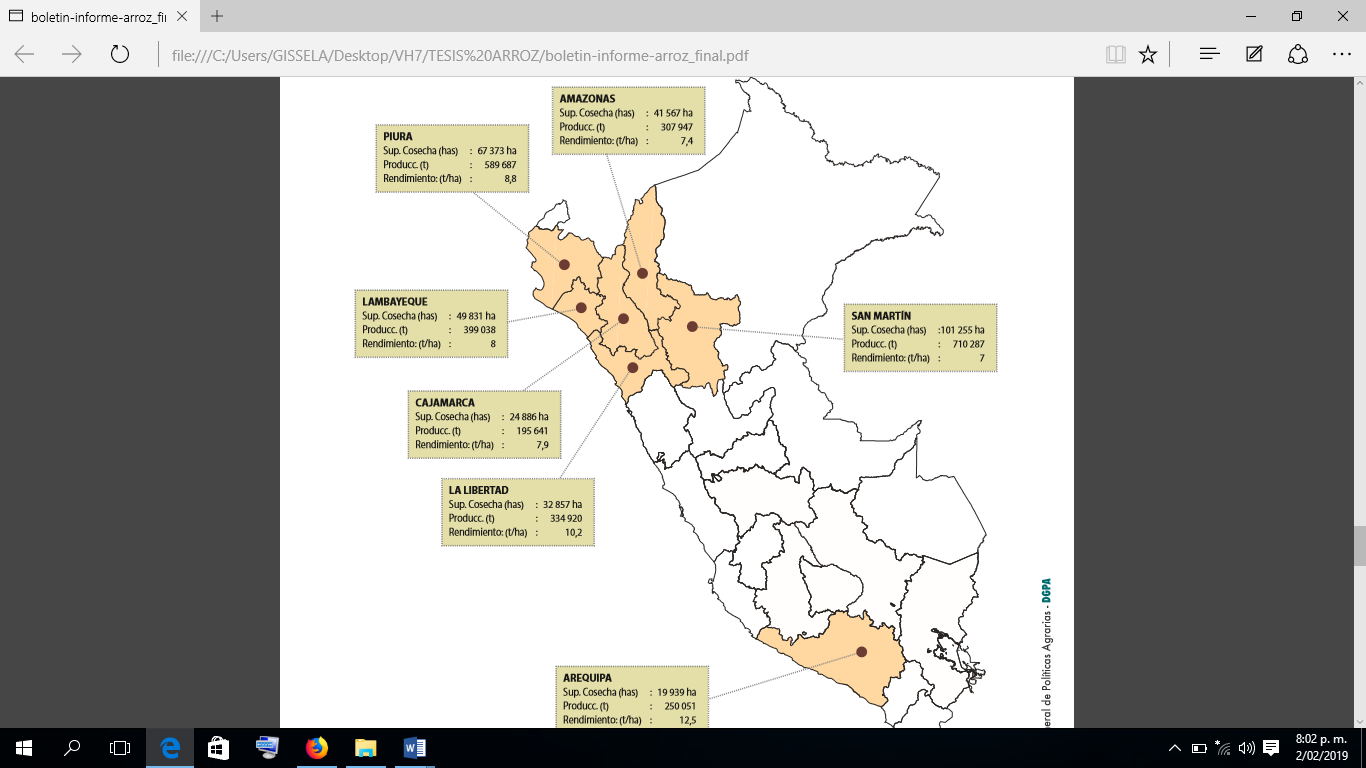 www.minagri.gob.pe/portal/analisis-economico/analisis-  2017?...boletin-informe...arrozEl arroz cáscara, posterior a su cosecha debe ser transportado a los molinos para su transformación final, para luego obtener el arroz blanco, listo para su distribución nacional y su consumo final, en nuestro país en los periodos 2006-2016 el aumento de la cantidad de molinos ha sido escaza, a pesar del incremento de la cantidad producida.En la , se puede apreciar el incremento mínimo que ha tenido los molinos, a partir del 201, que contó con 591 molinos, la mayoría en Piura con 103 molinos. En el 2016 el aumento de molinos fue de 8% alcanzando la cantidad de 636 molinos, en el 2015 las regiones que tuvieron mayor cantidad de molinos fueron. Piura con 108 molinos, Lambayeque con 98, Arequipa con 76, y la Liberad con 71 molinos.Tabla 3. Número de molinos a nivel nacional (2011-2016)Nota: MINAGRI, tomado de: www.minagri.gob.pe/portal/analisis-economico/analisis-2017?...boletin-informe...arrozImportación de arroz en el PerúEl Perú abrió sus puertas al mercado internacional en los años 90, logrando el mejor uso de los recursos naturales y mejorando así la calidad de vida de muchas familias. Con esta apertura no solo se han beneficiado los productores haciéndosemás competentes sino también existe beneficio para los consumidores quienes han sido favorecidos convariedades de productos, lo que muestra que el comercio exterior mejora las oportunidades comerciales locales y nacionales. El país se ha convertido en uno de los principales importadores de arrozen todoLatinoamérica, esto debido a los meses de déficit en la producción, por un factor estacional, lo que permiten el poco abastecimiento al mercado local. El consumo promedio fue de 54 kg, anuales por habitante desplazando así a los demás países sudamericanos, esto se debió principalmente al bajo precio y al incremento de la población (El Comercio, 2016).El presidente de ABIARROZ - Mario Pogorer señaló lo siguiente “Apesar que 19 regiones del país producen arroz, la totalidad de toneladas que demanda su población no llega a ser cubierta por la producción local, por ello el mercado peruano es más atractivo para los países exportadoresde arroz”(El Comercio, 2016). El cual indica que a pesar de la cantidad producida el mercado local no es suficiente para abarcar dicha demanda, por ello que las importaciones han aumentado considerablemente en los periodos 2006 -2016.En la , se observa que el arroz se ubica en la sección II de productos del reino vegetal, específicamente en el capítulo 10 correspondiente a cereales; donde también se ubica el maíz y sorgo grano.Tabla 4. Subpartida nacional del arroz para el año 2016Nota: SUNAT, tomado de:http://www.aduanet.gob.pe/itarancel/arancelS01AliasEn cuanto a la importación de arroz, ésta se puede realizar en diversas clases tales como, arroz cáscara o para siembra, arroz descascarillado, elsemiblanqueado o blanqueado, incluso pulido o glaseado y el arroz partido. El tipo de arroz más comercial y el que ha logrado alcanzar grandes cantidades de importación es él,se realiza a través de la subpartida nacional número 1006300000 (Arroz semiblanqueado o blanqueado, incluso pulido o glaseado). El país ha determinado acuerdos internacionales, que logran asegurar la estabilidad de los productos nacionales, exportados e importados, es así que para la subpartida 1006.30.00, se ha establecido tratados con diversos países (Ver anexo 5), a fin de apoyar al productor y exportador.También se considera conveniente establecer algunas medidas rigurosas, en cuanto a la importación, logrando así la protección del mercado interno y de los productores.Tabla5. Medidas impositivas para las mercancías de la subpartida nacional 1006.30.00.00 establecidas para su ingreso al paísNota: SUNAT, tomado de: http://www.aduanet.gob.pe/itarancel/arancelS01AliasEn la 5, se observa las medidas tomadas por Perú para el ingreso del arroz semiblanqueado o blanqueado, incluso pulido o glaseado, al mercado interno. La unidad de medida de este grano para su entrada es el Kg, también se observa que tiene establecido el derecho específicode 113 U$ por Tn para el año 2016, por ser un producto agropecuario, dicho tributo está fijado según los niveles de preciospiso y techo(SUNAT, 2018). Es importante indicar que, según la gráfica este grano noestáafecto al pago delImpuesto Selectivo al Consumo (ISC), ya que se encuentra gravada con el Impuesto a las Ventas al Arroz Pilado (IVAP), lo que indica la restricción del pago para la las ventas. Otros gravámenes con valor de 0%para el año 2016como se observa en la tabla son:impuesto de promoción municipal (IPM) y Sobretasa Tributo.La 6, proporciona información acerca de las principales empresas importadoras de arroz,indicando que para el año 2016 Costeño Alimentos S.AC, llegó a ser la primera empresa con el 23% a nivel nacional, seguidose encuentra, Comercial Isabelita S.A.C, con el 14% y IC Alejandrina S.A.C con el 9%, siendo las tres principales empresas a nivel nacional, también se puede visualizar que el 20%, del mercado, están representadas por pequeñas empresas.Figura 6.Principales empresas importadoras de arroz 2016Fuente: AGRODATA, tomado de: https://www.agrodataperu.com/wp-content/uploads/2018/05/00ARROZ1-1.pngDefinición de términos básicosArancel: Sonlos derechos monetarios que gravan las mercancías importadas por un país. Pueden tomar la forma de derechos específicos o derechos ad-Valorem. En ocasiones, también se aplica un derecho arancelario a las exportaciones(BCRP, 2011).Barreras comerciales:Son medidas proteccionistas que utilizan los gobiernos para evitar o limitar que algunos bienes y servicios sean intercambiados entre diferentes países. Por ejemplo, los costes de transporte, aranceles,  entre otros (BCRP, 2011).Barreras para-arancelarias o barreras no arancelarias:Son mecanismos que utilizan los gobiernos para hacer más costoso el ingreso de bienes y servicios, tales como cuotas, trámites aduaneros engorrosos o medidas sanitarias. (BCRP, 2011)Crecimiento:Es el incremento de los factores de producción de la economía. Se utiliza en la bibliografía actual para hacer referencia al proceso de expansión de las economías desarrolladas(Eumed, 2009).Economía:Es la ciencia que estudia la forma de asignar una serie de recursos entre los individuos, por lo general limitados, para la satisfacción de sus necesidades. Intenta resolver las cuestiones básicas de qué producir, cómo producirlo y para quién (producción, distribución y consumo)(BCRP, 2011).Déficit:Son los flujos de gasto superiores al ingreso y el resultado, en consecuencia, es negativo. Se aplica generalmente a patrimonio y tesorería(BCRP, 2011).Derechos aduaneros: Son los derechos establecidos en Aduana, los cuales se encuentran sometidas las mercancías tanto a la entrada como a la salida del territorio aduanero (SIICEX, 2018).Gravámen: Es el derecho de aduana cuyo porcentaje varía en función de la diferencia entre el precio de importación y el precio interno.Materia prima:Es el componente básico del proceso productivo, que será objeto de procesamiento o transformación a los efectos de su reutilización o consumo(Eumed, 2009).Mercado: Es el lugar donde vendedores y compradores realizan las transacciones (oferta y demanda). La intersección de laoferta y demanda de cada mercado determinará la conformación de un precio y cantidad de equilibrio(Eumed, 2009).Organización mundial del comercio: Es la organización intergubernamental que se ocupa de las normas que rige el comercio entre los países. En ella sus miembros crean las principales obligaciones jurídicas que determinan la forma en que los gobiernos configuran y aplican las normas comerciales internacionalesProducto Bruto Interno:Es el valor de los bienes y servicios finales producidos por una economía en un período determinado. Puede ser medido en valores corrientes o valores constantes, a precios de un año base (MEF, 2018).Subvención o subsidio:Es el beneficio económico conferido a una entidad, institución o empresa por el gobierno (SIICEX, 2018).CAPÍTULO IIIMÉTODOS DE LA INVESTIGACIÓN3.1. Tipo de investigaciónLa presente investigación es de tipo básica fundamentalporque describe y explica el comportamiento de lo que ha ocurrido entre los periodos 2006 – 2016, de precios y las cantidades producidas de arroz en el Perú(Tafur& Izaguirre, 2015), para compararlas a su vez con elcomportamiento de los precios y cantidades importadas.  De acuerdo a Tafur & Izaguirre (2015), el enfoque de la investigación es cuantitativo, porque se manejen datos históricos de precios y cantidades, los que han permitido cuantificar el impacto de las importaciones de arroz sobre la producción nacional. Según Neil J.Salking en su libro “Metodologías de Investigación”, la presente investigación es de carácter correlacional porqueestudia el comportamiento tanto de la cantidad y precio importadocomo de la cantidad y precio producido. Se realiza una descripción de las fluctuaciones que han sufrido las variables, se determina el nivel de correlación que existe entre la variable dependiente con la variable independiente.3.2. Diseño de la investigaciónEl diseño de la presente investigación es no experimental longitudinal, porquese observan los eventos tal como se dieron; para el estudio se analizan los datos de la importación de arroz, así como los precios y producción nacional, las mismas que se han tomado de fuentes secundarias públicas sin ninguna alteración.Investigación no experimental, es observar fenómenos tal como se dan en su contexto natural, para posteriormente analizarlos. Esta investigación considera los datos ya existentes de los últimos diez años (2006, 2007, 2008, 2009, 2010, 2011,2012, 2013, 2014,2015 y 2016), publicados en las fuentes oficiales. 3.3. Unidad de análisisLas unidades de análisis de la presente investigación son las series mensuales de datos referentes a la importación y producción de arroz en el Perú.3.4. PoblaciónEn la presente investigación la población está constituida por los datos mensuales, de la importación de arroz(arroz semiblanqueado y blanqueado con subpartida arancelaria: 1006300000)y la producción nacionalperuana de arroz con cáscara.3.5. MuestraEn la presente investigación la muestra está constituida por los datos mensuales de las importaciones de arrozsemiblanqueado y blanqueado, y la producción nacional de arroz mensual durante el periodo 2006-2016.3.6. Técnicas de investigaciónDebido a la naturaleza de la investigación la técnica utilizada fue larecopilación documentaria, que permite revisar y recolectar ordenadamente los datos estadísticos proporcionados por fuentes públicas oficiales como MINAGRI,SIICEX, y datos estadísticos SUNAT- Aduanas, que son necesarios para cumplir con los objetivos de la investigación. La información que presentan dichas instituciones tiene una frecuencia mensual.3.7. InstrumentosSe han obtenido los datos publicados por fuentes gubernamentalescomo MINAGRI, SUNAT, SIICEX, TRADEMAP, INEI, para ordenarlos a través de una hoja de cálculo, lo que ha permitido su procesamiento y análisis del comportamiento tanto de las cantidades como de los precios, dentrodel intervalo de tiempo establecido por las investigadoras.3.8. Técnicas de análisis de datosEsta investigación se presenta a través del análisis estadísticodescriptivosobre las variaciones en las importaciones de arroz y la producción nacionaldurante el periodo 2006-2016. Se ha utilizado el programa Microsoft Excel que ha permitido plasmar los resultados en tablas y gráficos, a partir de los cuales, se han generado las respectivas interpretaciones y conclusiones, utilizando un lenguaje adecuado, sencillo para explicar lo datos numéricos.3.9. Aspectos éticos de la investigaciónLa presente investigación se ha desarrollado bajo las consideraciones del Código de la Universidad Privada Antonio Guillermo Urrelo. Los autores secomprometieron a respetar la veracidad de los resultados; el respeto por la propiedad intelectual; el respeto por las convicciones políticas, religiosas y morales; respeto por el medio ambiente y la biodiversidad; responsabilidad social, política, jurídica y ética; respeto a la privacidad; proteger la identidad de los individuos que participan en el estudio y honestidad (Centro de investigación Universidad Privada Antonio Guillermo Urrelo, 2016).CAPÍTULO IVRESULTADOS Y DISCUSIÓNProducción de arroz en el PerúEl Perú es uno de los países que muestra crecimiento favorable en el consumo de cerealesentre los principales está el arroz, este grano ha logrado ser el másrepresentativo, logrando alcanzar 3,166 Tn, en el 2016 en su producciónlo que permite determinar que existe una gran demanda nacional. El arroz junto a otros cereales ocupa la mayor cantidad de áreas de cultivo, agrupan a una gran cantidad de agricultores y aportan mayor magnitud al Valor Bruto de la Producción (VBP), asimismo representa el 6% del PBI agropecuario y tiene una participación mayor a la de otros cultivos tradicionales como el café (3%) y la caña de azúcar (4%), siendo los principales y representativos.En la 7,seobserva la información acerca de la evolución de arroz desde el año 2006 hasta el año 2016, lo que muestra un crecimiento positivo, destacando la producción del año 2010 con 3,887 miles de toneladas, año que registro su máxima producción seguido se encuentra la producción del 2015 con 3,151 miles de toneladas y el año 2016 con 3,166 miles de toneladas. En el 2011 este grano manifestó una caída de 1,263 miles de Tn, logrando mejorar los años siguientes, gracias al incremento de las áreas cosechadas (García, 2012).Figura 7. Producción de arroz cascara 2006-2016 (Miles de toneladas)Fuente: MINAGRI, datos obtenidos de: siea.minagri.gob.pe/siea/sites/.../cuadr-excel-anuario-agrícola-ganadera 2016-191017También se observa en la Figura 8,que las campañas agrícolas, la siembra de arroz, a nivel nacional, alcanzaron su mayor valor en los años 2015-2016 con 41,742 miles de ha. También muestra que enlos años 2006 – 2007 fue la temporada donde la superficie sembrada llegó a ser la más baja (34,281 miles de ha). Asimismo, la superficie sembrada mostró un aumento de 3% respecto a la campaña agrícola del 2014-2015; además el crecimiento acumulado en las últimas diez campañas fue de 20%; la superficie sembrada creció por año en 2,3% en promedio cada temporada. Pero a pesar de ello también se puede visualizar una reducción en el año 2010-2011, esto debido a la menor superficie sembrada, principalmente en zonas de San Martín y Loreto.Figura 8. Superficie sembrada de arroz por campaña agrícola (Ago-Jul)Fuente: MINAGRI, tomado de:www.minagri.gob.pe/portal/analisis-economico/analisis-2017?...boletin-informe...arrozSin embargo, existen zonas de menor rendimiento en el territorio nacional entre ellas se encuentran: Amazonas con 7.4 Tn/Ha y San Martin con 7.9 Tn/Ha, a pesar de ello ambas regiones muestran crecimiento positivo en la producción en los últimos diez años. En laTabla 6, se visualiza el comparativo entre regiones donde el departamento de San Martín ha logrado posicionarse como la primera región en cosecha con una superficie de 101, 255 Ha, y una producción de 710, 287 Tn,a precios menores al promedio nacional de S/1.03 x Kg; sin embargo el departamento no ha podido obtener un alto rendimiento del cultivo, ocupando el último lugar con 7.01 Tn/Ha. Tabla 6. Regiones con mayor producción en el 2016Nota: MINAGRI, tomado dewww.minagri.gob.pe/portal/analisis-economico/analisis-2017?...boletin-informe...arrozEl mejor rendimiento en el cultivo de arroz ha sido alcanzado por el departamentoArequipa, con un total de 12.54 Tn/Ha, su superficie cosechada es baja, y su producción es menor, ocupando el sexto lugar, a precio chacra de S/1.22 x Kg. También se tiene a la región Libertad en donde el precio chacra es el mayor de S/1.29x Kg, con una producción de 334, 920 Tn. En último lugar se encuentra Cajamarca con una producción de 195, 641 Tn y precio chacra de S/1.13 x Kg. La 9, muestra los mejores rendimientos promedios en las principales siete regionescomo son:  Arequipa donde se obtuvo el 12.5 tonelada por ha, siendo la principal región, seguido se encuentra la Libertad (10.2 Tn/Ha), Ancash (9.6 Tn/Ha), Piura (8.8 Tn/Ha), Tumbes (8.5 Tn/Ha), Lambayeque (8.0 Tn/Ha) y por último la región Cajamarca (7.9 Tn/Ha), que observando en la gráfica, estas son mayores al promedio nacional (7.5 Tn/Ha).Figura 9. Rendimiento promedio de arroz por región – 2016Fuente: MINAGRI, tomado de:www.minagri.gob.pe/portal/analisis-economico/analisis-2017?...boletin-informe...arrozPrecio del arroz nacional en el PerúLa 10, muestra el comportamiento de los precios en chacra para el Perú en series mensuales desde el año 2006 hasta el 2016. La gráfica muestra un comportamiento alcista de los precios, los mismo que han variado considerablemente hasta el año 2016, de S/0.57 x Kg (enero del 2006) a S/1.21 x Kg (julio del 2016); esta variación se ha justificado por las mejoras de calidad en el producto. El precio techo para el arroz fue de S/ 1.34 soles para el mes de julio del 2008. Asimismo, se aprecia, que en enero del 2009 y julio del 2010, el piso para el precio en chacra del arroz fue de S/0.59 x Kg, y posteriormente mostró una recuperación producto de la demanda del producto nacional.Figura 10. Precio nacional chacra mensual del arroz 2006-2016Fuente: MINAGRI.Importación de arroz en el PerúLas importaciones de arroz han crecido considerablemente desde que el país incursionó en el mercado internacional, permitiendo así el abastecimiento al mercado nacional y contando con mayor variedad de insumos, productos y bienes, recuperando el dinamismo como parte del crecimiento económico.Como se observa en laFigura 11, las importaciones han mejorado año a año, mostrando un crecimientos positivos desde el 2006 hasta el 2016, llegando con una demanda de 291,3 miles de toneladas, cantidad superior en 22% respecto al 2015 año que se registró 238,6 miles de Tn (MINAGRI, 2017).Figura 11. Proveedores de arroz para Perú, con la subpartida arancelaria 1006300000 en miles de toneladasFuente:MINAGRI,datoobtenidosdewww.minagri.gob.pe/portal/analisiseconomico/analisis2017?...boletin-informe...arrozUruguay es el principal país proveedor de arroz para el Perú desde el 2006 hasta el 2016, alcanzando el registro más alto en el año 2012 con 189,481 miles de toneladas, seguido se encuentra Brasil, logrando una exportación de 64,390 hacia nuestro país, registrado en el 2016, seguido esta Paraguay con 32,950 miles de toneladas en el 2016, Tailandia, Argentina y EE.UU. El Perú ha llegado a ser uno de los tres principales mercados para el arroz Uruguayo con una fuerte demanda por variedades como Tacuri (Gestión, 2018), por su alta demanda y poco abastecimiento en su mercado interno.En la 12, se observa que las importaciones para el año 2016, se logró principalmente de Uruguay, llegando a importar 181, 035 toneladas, con un valor de 107, 387 miles de U$$, posteriormente se encuentra el arroz proveniente de Brasil con 64, 390 Tn, con una valor de 35, 570 miles de U$$, seguido se encuentra Tailandia con 15, 300 Tn, con un valor de 15, 300 miles de U$$ y USA con 3, 893 Tn, con un valor de 3, 893 miles de U$$, quienes representan los principales mercados.Figura 12. Procedencia de las importaciones de arroz 2016Fuente:TRADEMAPHan pasado siete años desde el 2011 hasta el 2016, que La República de Uruguay planteó al Perú la suscripción de un Tratado de Libre Comercio (TLC). En ese periodo la relación comercial entre ambos países se ha mantenido casi intacta, el país caribeño ha pasado del puesto 51 al puesto 50 de los principales socios comerciales del Perú (El Comercio, 2017).En la 13, se observa que Uruguay es el primer país proveedor de arroz ocupando el 62 .26% de la importación; seguido se tiene a Brasil con una participación de 22.40%, luego esta Tailandia con el 11.33%, y USA con el 2.35%, quienes forman los principales países socios de Perú; y el resto de países representan el 1.92%, llegando a un total de 291,30 millones de toneladas de arroz importado en el año 2016.Según el director de la Asociación Peruana de Granos y Cereales (APEGRACE), Víctor Vásquez, menciona que lo importado se va a las empresas más grandes que embolsan el arroz (Ortiz, 2015), y posteriormente se comercializan a nivel nacional.Figura 13. Importación de arroz por procedencia (%) – 2016 = 291,30 Millones de toneladasFuente:MINAGRI, tomado de www.minagri.gob.pe/portal/analisis-economico/analisis-2017?...boletin-informe...arrozAnálisis de la producción nacional yde la cantidad importadaComo se observa en la 14, la producción nacional de arroz tuvo un crecimiento promedio de 12.28% durante los años 2006 al 2016. El Perú pasó de producir (23, 622, 60 toneladas) en el año 2006 a 33, 702, 536 toneladas al 2016, siendo en los meses de junio del 2013 el de valor de 733,256.2 toneladas y en el mes de mayo del 2009 con un valor de 691, 660.5 toneladas. La producción de este cultivo ha crecido notablemente en las últimas décadas por la mejora de sus rendimientos en la producción de arroz a nivel nacional que alcanzó su mayor valor en la campaña agrícola 2015 – 2016 con 33, 702.53 toneladas y en el 2015 con 33, 548.67 toneladas. Figura 14. Cantidad importada y producción nacional en los años 2006 - 2016Fuente: MINAGRIEl crecimiento que se registró en estos años fue debido ala superficie sembrada que aumento en un 3% con respecto a las campañas anteriores, además el crecimiento acumulado en las últimas once campañas fue del 20%, mientras que la superficie sembrada creció por año en 2,3% , siendo  la región San Martín con una participación del 22%, seguido de Piura con el 19%, Lambayeque que representa el 13% (Ver tabla 5); estas regiones son las que más contribuyen en el crecimiento de la producción nacional de arroz.Análisis de los precios de arroz nacional y los precios del arroz importado.En la 15,sepuede visualizar el comparativo entre los precios importados y nacionales, los mismos que a inicios del 2007 y 2008 mostraron una tendencia creciente y lo que es un indicador de que existe una relación positiva entre ambas variables. Lo anterior se debió a la crisis alimentaria, que presionó a que los precios internacionales se dispararán incidiendo directamente en el aumento de los precios nacionales, los cuales mostraron un crecimiento de 25.4 %, desde septiembre del 2007 hasta julio del 2008; aunque no en la misma magnitud que el precio de importación, que tuvo un crecimiento promedio de 222%. En el año 2009 el precio nacional del arroz cayó, siendo el mes de septiembre donde se registró el precio más bajo de 0.83 soles /kg, esto debido a la sobreproducción de arroz nacional que generó incremento del 7,0 por ciento en términos de cantidad por la mayor siembra, las que aumentaron en la campaña agosto-julio con respecto a la campaña anterior del 2008, debido a la mayor disponibilidad de agua. A ello se sumó el menor precio de los fertilizantes y la caída de las cotizaciones internacionales del arroz, que decrecieron en promedio 18,4% (BCRP, 2009).Figura 15. Precio nacional y precio importado para los periodos 2006 -2016Fuente:TRADEMAP, https://www.trademap.org/Country_SelProductCountry_TS.aspxAnálisis del precio y cantidad de arroz nacional.En la 16, se observa los cambios constantes del precio nacional en los últimos diez años, muestra crecimientos favorables para el productor, pasando de S/. 0.64 x Kg, en el año 2006 hasta S/.1.21 x Kg para el 2016; donde el mejor desempeño del precio alcanzo un importe de S/.1.34, x kg en el año 2008, y muestra sus valores más bajos en el año 2006. Esta tendencia en el comportamiento – crecimiento del precio en 89.06% dentro del periodo de análisis – tuvo un pico importante en el año 2008 debido a la especulación por parte de los productores y comercializadores mayoristas (La República,2008), basándose en las altas cotizaciones del arroz a nivel internacional, y la crisis del precio de los alimentos 2007 - 2008, derivada de políticas gubernamentales, mas no de cambios en la producción (FAO, 2011).En el 2006 el precio del arroz mostró su menor valor causado principalmente por la mayor cantidad de producción de arroz (31% en enero a noviembre del 2005), debido a la mayor cantidad de áreas sembradas (23% en la campaña agosto 2004 – julio del 2005 con respecto a la campaña anterior) por la mayor disponibilidad de agua en la costa norte del país (BCRP, 2006).Figura 16.Precio nacional y producción nacional en los periodos 2006 – 2016Fuente:MINAGRI, datos obtenidos dehttp://siea.minagri.gob.pe/siea/?q=producción-agrícolaEn cuanto al comportamiento de la producción se evidencia un crecimiento desde el 2006 al 2016, debido a la cantidad de superficie sembrada por campaña agrícola que se origina por la demanda existente del producto. Asimismo, se observa que en los meses de abril a julio de cada año las cantidades producidas son mayores; debido a las fechas de cosechas concentradas en los meses de abril, mayo, junio y julio; evidenciándose un claro comportamiento estacional. En julio del 2013,la producción alcanzó la 733,256.2 miles de toneladas, mientras que la producción más baja se encuentra en el mes de octubre del 2006, llegando a una producción total de 82,659.16 miles de toneladas.La mayor producción de arroz que se registró en el año 2009, debido al incremento de 7.0% de la producción nacional por mayores siembras las que aumentaron 10.1% en la campaña agosto-julio con respecto a la campaña anterior, por la mayor disponibilidad de agua. A ello se sumó el menor precio de los fertilizantes y la caída de las cotizaciones internacionales del arroz, que decrecieron en promedio 18.4%, al pasar de US$ 688 la tonelada en 2008 a US$ 561 en 2009 (RPP, 2009).En el este año 2009 la sobreproducción de arroz en valles generó una caída de los precios en 50% ya que en la zona sur ya se había iniciado la cosecha, al igual que en La Libertad, Ancash, Piura y Tumbes. Esta sobreproducción fue consecuencia de la migración de productores de otros cultivos a la siembra de arroz, debido a los mejores precios que se lograron el año anterior”.  Los productores de caña de azúcar, maíz y algodón han preferido sembrar arroz, generando que los precios caigan de 1.50 nuevos soles por kilo de arroz cáscara - que se obtuvo el año anterior – a la mitad de su valor(RPP, 2009).Las importaciones en el mercado peruano mostraron un crecimiento de 628.78% desde el año 2006 hasta el 2016; este proceso se ha registrado incluso en los propios países exportadores, pues el producto es un bien heterogéneo, es decir, existen diferentes calidades y oportunidades comerciales diversas para cubrir la demanda específica de cada segmento de mercado(MINCETUR, 2018).Análisis del precio y la cantidad importada de arroz.En la 17,se observa que en el 2006 el precio de importación mostró un importe de $ 0.39 x Kg, representando el más bajo de la última década. En enero del 2007 los precios mostraron un comportamiento atípico, disparándose drásticamente hasta $ 1.45 x Kg (en octubre 2007), y seguir aumentando hasta $ 1.51 x Kg (en enero 2008). Ante este escenario se evidencia que el precio del arroz nacional e importado fueron los más altos del periodo, debido a la crisis alimentaria iniciada desde el 2006, que afectó principalmente al arroz, trigo y maíz (FAO, 2011), generando un incrementando de gran magnitud en los precios para diversos países. Este incremento a nivel internacional ha sido motivo de alza de precios en la producción nacional. Posteriormente a febrero del 2008 los precios comenzaron a bajar hasta alcanzar un valor de aproximadamente los $ 0.50 x kg, para posteriormente situarse a finales del año 2008 en $ 0.94 x Kg. En los años siguientes se observa que el precio se comportó dentro de una franja comprendida entre $ 0.50 y $ 0.70.Figura 17. Precio y cantidad importada durante el periodo 2006 - 2016Fuente: TRADEMAP, datos obtenidos de:https://www.trademap.org/Country_SelProductCountry_TS.aspxLa cantidad importada creció en 23, 246,586 Kg en enero del 2008 exactamente cuando el precio de importación disminuyó, y posteriormente las cantidades importadas decaen hasta sus niveles más bajos en el año 2010. En el año 2011 las importaciones de arroz progresaron significativamente; la importación creció en 132%, debido a que las empresas importadoras hicieron mayor pedido, ante la posibilidad de una menor producción local, por las sequías que afectaron a la zona norte en los primeros meses del 2011 (Gestión, 2011). Otro factor que permite el incremento de las importaciones es el precio más bajo, gracias a la eliminación de aranceles desde el 2010 (Gestión, 2011).En cuanto al arroz nacional es relativamente más caro, debido al menor cultivo en la zona norte (en un 30%) y al sistema logístico.La relación entre la importación de arroz y la producción nacionalSe analizaron 132 datosmensuales entre los periodos 2006-2016 de las dos variables de estudio (importación y producción), se establece que estas variables muestran relaciones positivas (cuando ambas se mueven en la misma dirección) y negativas (cuando ambas van por direcciones diferentes), de las cuales el 51.91% de las observaciones muestran relaciones positivas y el 48.09% muestran relaciones negativas.Figura 18.Dispersión de las variaciones de la cantidad importada y la producción nacionalFuente: Variaciones de las cantidades importadas y nacionales del anexo En laFigura 18, muestra la dispersión de los datos correspondientes a las variaciones mensuales de la cantidad importada de arroz semiblanqueado y la cantidad de producción nacional de arroz, la misma que evidencia una concentración sobre la línea de tendencia, mostrada en la ecuación lineal: y = -0.0154551 x + 0.1646. El coeficiente de correlación lineal presenta una relación lineal negativa o indirecta entre ambas variables, lo que evidencia que sí hubo un impacto sobre la producción nacional de arroz en el Perú.En el año 2006 la producción nacional de arroz fue de 2, 362,259.5 toneladas y para el año 2016 la producción evidencio un total de 3, 370,253.6 toneladas al año, muestra un crecimiento del 42.67%. Para la importación de arroz blanqueado en el año 2016 se importó un total de 39, 973,904Tn, finalizando con un total de 291,306,314 para el 2016, evidenciando un crecimiento del 628.74%. Si bien el coeficiente de correlación, que considera todos los datos comprendidos entre los 10 años de estudio que muestran ciclos expansivos y recesivos de la variable, muestra una relación negativa el crecimiento de las importaciones ha sido mucho mayor a la de la producción nacional originando un impacto negativo a los productores nacionales.CAPÍTULO VCONCLUSIONES Y RECOMENDACIONES5.1. ConclusionesLa relación existente entre la importación de arroz y producción nacional ha sido negativa, es decir a mayor importación menor producción, ya que,dentro de los 132 datos mensuales de estudio, se establece que estas variables muestran relaciones positivas (cuando ambas se mueven en la misma dirección) y negativas (cuando ambas van por direcciones diferentes), de las cuales el 51.91% de las observaciones muestran relaciones positivas y el 48.09% muestran relaciones negativas.La cantidad importadade arroz mostró un crecimiento del 628.74%, con unaumento de 251, 332,410 toneladas, desde el 2006 hasta el 2016. Sin embargo, dicho crecimiento evidencióuna relación negativaen las cantidades producidas a nivel nacionalentre ambas variables con un coeficiente de correlación de-0.015.La cantidad producida a nivel nacional de arroz ha evidenciado un crecimiento del 42.67% entre el año 2016 y 2006; con un aumentode 804 miles de toneladas desde enero del 2006 hasta diciembre del 2016, lo que indica un incremento positivo.La tasa de crecimiento anual del precio nacional de arroz fue de96.58%, en los periodos 2006-2016, pasando de 0.57 soles por Kg a 1.21 soles por Kg, mientras que en el periodo de importación creció en 41.75% durante el mismo periodo, lo que indica que a mayor cantidad importada menor costo y a menor producción el costo aumenta.5.2. RecomendacionesSe recomienda al estado junto con el ministerio de agricultura (MINAGRI),crear sistemas de alerta tempranos tipo semáforo, herramienta tecnológica que permita informar a los productores los excesos en la producción y con ello evitar problemas futuros de sobreproducción generando la caída del precio del arroz.Se recomienda al estado que, en compañía con la población y productores, crear y formular planes de contingencia de prevención, mitigación, preparación, y alerta para afrontar al fenómeno del niño en el Perú en el sector agricultura.Se recomienda para futuras investigaciones que se realiza una comparación entre el precio nacional de arroz e inflación durante las últimas décadas.LISTA DE ABREVIACIÓNINEI: Instituto Nacional de Estadistica e InformáticaISC: Impuesto Selectivo al ConsumimoMINAGRI: Ministerio de Agricultura y RiegoMINCETUR: Ministerio de Comercio Exterior y TurismoPyME: Pequeñas y medianas EmpresaPBI: Producto Bruto InternoSIICEX: Sistema Integrado de Información de Comercio ExteriorSUNAT: Superintendencia Nacional de Aduanas y Administración TributariaTRADEMAP:Centro de Comercio InternacionalTLC: Tratado del Libre ComercioVBP: Valor Bruto de la ProducciónOMA: Organización Mundial de AduanasGATT:General Agreement on Tariffs and Trade-Acuerdo general sobre Aranceles Aduaneros y ComercioFAO: Food and Agriculture Organization – Organización de las Naciones Unidas para la alimentación y la agriculturaLISTA DE REFERENCIASANEXOSAnexo 1. Países importadores del producto arroz semiblanqueado o blanqueado 2006 – 2016 (miles de Dólares)Partida Arancelaria 1006300000Fuente:TrademapAnexo 2. Producto Bruto Interno Según Actividad Económica 2006 – 2016Fuente: Instituto Nacional de Estadística e Informática (Millones de soles)Anexo 3. Perú: Producción Agropecuaria, según principales Productos Agrícolas 2006-2016 (miles de t)Fuente:MINAGRIAnexo 4. Principales Zonas Productoras de Arroz – 2016 % por participaciónFuente: MINAGRI, datos obtenidos de:http://siea.minagri.gob.pe/calendario/Anexo 5. Convenios internacionales para la subpartida 1006.30.00.00 arroz semiblanqueado o blanqueado, incluso pulido o glaseadoFuente: SUNATAnexo 6. Cantidad nacional producida y cantidad importada mensual en los periodo2006 - 2016Fuente:TrademapAnexo 7. Matriz de ConsistenciaVariable Tipo de VariableDefinición ConceptualIndicadorIndiceUnidad de MedidaImportación de arrozVariable independiente, cuantitativa y continuaLa importación es el Régimen aduanero que permite el ingreso legal a consumo de un bien o servicio de origen extranjero (SIICEX, 2018).Variación mensual entre los precios CIF de la subpartida nacional 100630000Precio$%PorcentajeImportación de arrozVariable independiente, cuantitativa y continuaLa importación es el Régimen aduanero que permite el ingreso legal a consumo de un bien o servicio de origen extranjero (SIICEX, 2018).Variación mensual entre las cantidad importada de la subpartida nacional100630000Cantidad(toneladas)%PorcentajeProducción nacional de arrozVariable dependiente cuantitativa y continuaEl total de la producción corriente de bienes y servicios finales dentro de un país durante un periodo de tiempo determinado (MINAGRI, 2015).Variación mensual entre precios en chacraPrecioS/.%PorcentajeProducción nacional de arrozVariable dependiente cuantitativa y continuaEl total de la producción corriente de bienes y servicios finales dentro de un país durante un periodo de tiempo determinado (MINAGRI, 2015).Variación mensual entre cantidad producida de arroz con cáscaraCantidad(toneladas)%PorcentajeComposición del arroz blanco por 100 g de sustanciaComposición del arroz blanco por 100 g de sustanciaAgua (%)15.5Proteínas (g)6.2Grasas (g)0.8Carbohidratos (g)76.9Fibra (g)0.3Cenizas (g)0.6Calcio (mg)6Fósforo (mg)150Hierro (mg)0.4Sodio (mg)2Vitamina B1 (Tiamina) (mg)0.09Vitamina B2 (Riboflavina) (mg)0.03Niacina (Ácido nicotínico) (mg)1.4Calorías351Producto201120122013201420152016% 2016/ 2015Var. % 2012-2016Cereales1,186.41,262.71,281.11,248.61,292.11,239.1-4.1-0.47Trigo145.5152153.6140.7138.4127.2-8.1-4.35Maíz amarillo duro277.4294.8293.7271.1297.6267.6-10.1-2.40Maíz amiláceo198.3209.3216.8213216.2197.3-8.8-1.46Maíz morado3.33.73.53.23.83.92.90.97Arroz359.6393.9395381.4399.5419.651.59Sorgo grano148.1000.10012.85.89Cebada grano10.8151.2154.1150.8145.8135.7-6.9-2.66Avena grano35.511.211.312.41315.821.59.01Quinua1.838.544.968.169.364.2-7.313.65Kiwicha6.31.71.61.42.31.6-30.1-1.77Cañihua33.16.46.36.46.16.20.2-0.95REGIÓN201120122013201420152016Piura103108109107108108Lambayeque728891929598Arequipa737876767676La Libertad647275737171San Martín595858565656Amazonas525555555555Cajamarca443636363636Loreto53332313131Madre de Dios92626272828Ucayali181821222222Tumbes171717171717Huánuco141415121313Junín121111101010Cusco558888Ancash457777TOTAL551624637629633636SECCIÓN: IIPRODUCTOS DEL REINO VEGETALCAPÍTULO:10Cereales10.05Maíz.1005.10.00.00- Para siembra1005.90- Los demás:10.06Arroz.1006.10- Arroz con cáscara (arroz "paddy"):1006.10.10.00- - Para siembra1006.10.90.00- - Los demás1006.20.00.00- Arroz descascarillado (arroz cargo o arroz pardo)1006.30.00.00- Arroz semiblanqueado o blanqueado, incluso pulido o glaseado1006.40.00.00- Arroz partido10.07Sorgo de grano (granífero).1007.10.00.00- Para siembra1007.90.00.00- Los demásGRAVÁMENES VIGENTES VALORAd/Valorem0%Impuesto Selectivo al Consumo0%Impuesto General a las Ventas0%Impuesto de Promoción Municipal0%Derecho EspecíficoSDerecho AntidumpingN.ASobretasa Tributo0%Unidad de Medida(*)Sobretasa SanciónN.ARegiónSup. CosechadaProducción RendimientoPrecio en chacraRegión(Ha)(T)(T/Ha)(S/x kg)San Martín 101 255710 2877.011.03Piura67 373589 6878.751.24Lambayeque49 831399 0388.011.28La Libertad 32 857334 92010.191.29Amazonas 41 567307 9477.411.03Arequipa19 939250 05112.541.22Cajamarca24 886195 6417.861.13Nacional419 5633165 7497.551.15Importadores20062007200820092010201120122013201420152016China268207,785177,370172,661227,310343,3701,006,903848,7071,031,0271,168,0921,336,571Arabia Saudita502,213591,8181,464,3131,305,5751,247,8301,084,1471,057,3701,358,9801,731,5081,451,417872,054Irán, República Islámica 149,273428,961794,4781,073,981915,7901,255,7741,317,7722,308,8831,430,803690,018Bangladesh65,796379,480478,61129,257303,432794,01020,26138,024382,49712,893EE.UU331,428391,307532,138549,762566,513609,476629,765700,528707,934700,222639,480Emiratos Árabes Unidos675,0081,498,983775,770627,563807,953943,806838,546Iraq451,138659,772519,776Sudafrica233,954290,691446,339435,506408,498480,901678,366650,967404,915301,963406,601Malasia202,423233,230720,959538,048489,718602,333599,987497,716488,094533,152375,800Japón262,802312,941344,341565,071501,713560,613427,985473,412413,182502,836428,257Francia183,886242,124344,570338,610303,152347,128315,903360,166377,149332,316327,943Camerún137,379183,812235,617248,729195,339281,689297,394389,541271,947298,864232,257Côted'Ivoire228,936251,668331,957458,730348,706414,660502,207347,013278,437391,836384,826Sri Lanka5,43037,03439,39422,39259,65418,22124,03017,528268,780128,49412,549Alemania118,341153,746225,388214,282183,883235,801224,324271,731300,294278,900265,324Kuwait138,160139,582347,875242,771221,853300,301248,701219,623315,778326,808233,558Filipinas508,490649,6531,951,0631,032,5881,639,149366,333405,661163,525426,540411,963171,524Kenya35,38136,20944,47546,57558,15996,656146,449146,362158,611130,170125,542Hong Kong, China153,423187,821254,140275,600293,340312,153296,926319,965300,136275,049249,901Reino Unido148,820197,117300,639259,204237,423249,334230,290249,296262,027251,911229,617Canadá132,936155,209240,534243,875261,114251,931247,836267,029283,058277,090236,595Yemen67,178130,986224,496272,562232,723223,658320,608350,666366,385284,437226,579Perú15,89756,699101,06355,72261,797133,077165,619121,421138,775145,101165,403Brasil115,651176,295155,225173,065293,894181,996222,094245,843196,96499,046197,783Actividad Económica20062007200820092010201120122013201420152016Agricultura, ganadería, caza y silvicultura18,46219,07420,60020,78421,65622,51723,94424,21624,54025,29425,916Pesca y acuicultura2,1632,3642,4352,3211,6752,7091,7292,1261,5151,7911,629Extracción de petróleo, gas, minerales y servicios conexos44,05845,89249,60149,91050,60150,75051,66254,30453,44457,93865,254Manufactura47,76652,80757,30453,60059,02463,94364,75868,15567,43666,83166,462Electricidad, gas y agua5,0405,5055,9486,0086,5317,0667,4817,7348,1338,6669,332Construcción13,99416,31719,07120,31923,76524,62628,53931,22831,78930,09729,357Comercio, mantenimiento y reparación de vehículos automotores y motocicletas29,50032,53736,02935,73539,98143,43447,10549,40850,36651,91653,386Transporte, almacenamiento, correo y mensajería14,41515,88517,31717,15319,41921,63123,15224,68725,29226,36927,370Alojamiento y restaurantes8,3809,14310,08610,14810,89512,10313,41314,32315,06615,56216,001Telecomunicaciones y otros servicios de información6,4688,5179,97410,78411,87613,24314,85516,14917,54219,13820,820Servicios financieros, seguros y pensiones9,11510,27910,94111,83013,01514,41715,80217,33519,55521,43022,588Servicios prestados a empresas11,79013,55515,22315,59817,41319,03420,39721,88022,87623,88224,483Administración pública y defensa13,48213,72314,78517,47218,88619,69121,28822,11023,27824,11825,149Otros servicios45,31047,59249,47750,86252,67754,76757,30859,87962,36165,11567,849Principales productos 2006  2007  2008  2009 2010 2011  2012 2013  2014  2015  2016 Arroz cáscara2,363.52,435.12,794.02,991.22,831.42,624.53,043.33,046.82,874.73,151.4 3,165.7 Papa3,248.43,383.03,597.13,765.33,805.54,072.54,474.74,569.64,693.24,715.9 4,514.2 Espárrago260.0284.1328.4313.9335.2392.3376.0383.1374.5369.0 378.3 Café273.2226.0273.8255.4279.2331.5320.2255.9209.2251.9 277.8 Maíz amarillo duro1,019.81,122.91,231.51,273.91,283.61,260.11,393.01,364.71,224.51,438.6 1,232.4 Alfalfa5,639.65,732.05,822.56,113.16,240.96,398.26,696.46,986.86,635.66,821.8 6,636.7 Uva191.6196.6223.4264.4280.5296.9361.9439.2515.9597.9 690.0 Plátano1,777.31,834.51,792.91,866.62,007.31,968.12,082.12,113.82,143.52,145.4 2,074.0 Caña de azúcar7,245.88,228.69,396.09,936.99,855.09,884.910,368.910,992.211,389.610,211.9 9,832.5 Cebolla563.7618.4620.5581.0697.8702.4751.8747.9756.5760.2 705.6 Yuca1,063.51,091.71,094.01,166.01,240.11,115.61,118.51,191.61,187.51,230.0 1,181.0 Palta113.3121.7136.3157.4184.4213.7268.5288.9335.5376.6 455.4 Maíz Amiláceo249.2245.3249.4285.8257.6255.7280.9307.5304.0307.9 277.4 Mandarina187.3190.4187.2166.1221.3236.3281.1313.8339.3357.9 403.9 Maíz choclo360.6332.3374.1394.2408.2368.0361.6399.4402.2402.2 402.2Mango320.3294.4322.7167.0454.3351.9185.2458.8377.3346.0 373.5 Naranja353.9344.3380.0377.6394.6418.6428.8441.1453.1456.2 490.9 Palma aceitera236.4238.4246.4268.3291.8359.8518.1566.6613.1684.3 736.3 Tomate169.7173.3210.7221.6224.9186.0229.4253.6265.7236.3 232.9 Piña212.9212.1243.5274.4310.6400.4436.8448.9451.5450.6 461.3 Camote198.6184.8189.9262.7263.5299.1304.0292.1278.2288.2 269.7 Limón251.3269.8223.4197.4222.3214.2221.6228.5265.9268.0 270.3 REGIONESREGIONESPARTICIPACIÓNPARTICIPACIÓNProv. Bellavista22%25.10%Dpto:San Martin24.80%San Martin Prov.Moyobamba21.50%22%Prov.Picota10.80%Otros17.90%Prov.Piura36.6%PiuraProv.Sullana33.4%19%Prov.Morropon9.5%Otros20.7%Prov.Lambayeque38.5%LambayequeProv.Chiclayo30.9%13%Prov.Ferreñafe30.7%Prov.Chepen44.1%La Libertad Prov.Pacasmayo48.6%11%Otros7.4%Amazonas Prov.Utcubamba85.6%10%Otros14.6%Prov.Camana41.9%ArequipaProv.Castilla30.9%8%Prov.Islay27.1%Prov.Condesuyos0.1%Prov. Jaén53.8%CajamarcaProv.San Ignacio26.6%6%Otros19.6%Otros12%CONVENIO INTERNACIONALPAÍSARANCEL BASE/PREFERENCIALPORCENTAJE LIBERADO ADVALADI, ACE 58 PERÚ - ARGENTINA, BRASIL, URUGUAY Y PARAGUAYARGENTINA, BRASIL, URUGUAY Y PARAGUAY25%100%ACUERDO DE ALCANCE REGIONAL NRO. 4 - PAR 4 PERÚ-BRA-CHBRASIL Y CHILE---6%ACUERDO DE PROMOCIÓN COMERCIAL PERÚ - EE.UU.UNITED STATES52%100%TLC PERÚ - CANADÁCANADA25%33.33%ACUERDO DE LIBRE COMERCIO PERÚ - SINGAPURSINGAPUR25%53.85%TRATADO DE LIBRE COMERCIO PERU - CHINACHINA9%46.15%ACUERDO COMERCIAL PERÚ - UNIÓN EUROPEAALEMANIA, AUSTRIA, BÉLGICA, BULGARIA, CHIPRE, CROACIA, DINAMARCA, ESLOVENIA, ESPAÑA, ESTONIA, FINLANDIA, FRANCIA, GRECIA, HUNGRÍA, IRLANDA, ITALIA, LETONIA, LITUANIA, LUXEMBURGO, MALTA, PAÍSES BAJOS, POLONIA, PORTUGAL, REINO UNIDO, REPUBLICA, RUMANIA, SUECIA, CROACIA9%100%TRATADO DE LIBRE COMERCIO PERÚ - COSTA RICACOSTA RICA9%46.67%PROTOCOLO ADICIONAL AL ACUERDO MARCO DE LA ALIANZACHILE, COLOMBIA y MÉXICO52%/24%COMUNIDAD ANDINA DE NACIONESBOLIVIA, COLOMBIA y ECUADOR---%100%N°PERIODOCantidad NacionalCantidad Importada1ene-06230,994.43,123,012.02feb-06124,709.93,047,901.03mar-06177,579.63,717,600.04abr-06280,634.13,183,610.05may-06270,915.93,773,004.06jun-06355,326.61,467,000.07jul-06323,790.34,159,325.08ago-06174,534.73,956,290.09sep-0682,659.23,736,005.010oct-0688,548.64,249,109.011nov-06120,136.92,491,493.012dic-06132,429.43,069,555.013ene-07153,071.52,154,251.014feb-07100,276.52,566,061.015mar-07179,567.62,905,112.016abr-07191,464.42,623,529.017may-07511,391.72,665,647.018jun-07540,480.42,357,935.019jul-07183,304.43,778,847.020ago-0783,733.33,595,202.021sep-0793,173.43,135,715.022oct-0795,505.74,344,284.023nov-07130,544.14,209,969.024dic-07172,620.54,430,980.025ene-08187,777.523,246,586.026feb-0897,501.613,292,203.027mar-08180,167.417,553,250.028abr-08257,630.617,580,980.029may-08461,056.715,723,106.030jun-08612,408.510,209,320.031jul-08254,777.45,817,923.032ago-0898,667.58,908,900.033sep-08100,438.95,167,244.034oct-08111,849.910,542,175.035nov-08162,382.39,669,780.036dic-08269,321.88,749,096.037ene-09148,721.97,830,886.038feb-09135,778.16,847,530.039mar-09209,960.07,781,512.040abr-09421,937.87,128,508.041may-09691,660.53,236,048.042jun-09430,942.65,145,353.043jul-09234,462.19,670,725.044ago-0998,484.48,206,237.045sep-09104,374.98,299,496.046oct-09125,993.07,459,219.047nov-09188,007.08,286,814.048dic-09200,834.211,453,880.049ene-10154,322.37,254,691.050feb-10119,600.76,835,590.051mar-10262,673.07,065,674.052abr-10354,093.11,657,531.053may-10525,794.85,024,500.054jun-10519,206.27,406,484.055jul-10219,066.28,114,977.056ago-1098,252.77,334,427.057sep-10106,405.86,627,923.058oct-10110,150.117,039,988.059nov-10123,883.411,461,861.060dic-10237,925.48,858,133.061ene-11164,246.67,742,995.062feb-11115,895.79,046,338.063mar-11235,867.714,647,848.064abr-11389,701.48,995,422.065may-11268,359.613,194,736.066jun-11325,567.122,515,546.067jul-11433,461.321,121,328.068ago-11158,043.027,259,084.069sep-11106,735.324,195,460.070oct-11132,553.723,309,010.071nov-11122,262.423,328,924.072dic-11171,764.19,987,828.073ene-12244,092.928,001,402.074feb-12130,919.710,092,315.075mar-12201,307.222,393,674.076abr-12262,649.416,566,353.077may-12526,572.613,865,674.078jun-12597,643.022,768,672.079jul-12350,050.316,866,020.080ago-1293,759.424,987,160.081sep-12100,580.628,176,938.082oct-12138,762.618,378,464.083nov-12133,100.023,852,040.084dic-12263,892.725,299,320.085ene-13200,417.819,247,284.086feb-13137,112.419,118,790.087mar-13285,147.613,752,000.088abr-13240,932.68,318,741.089may-13496,505.524,821,530.090jun-13733,256.216,558,668.091jul-13295,992.923,332,272.092ago-1382,966.49,916,625.093sep-13117,609.316,196,316.094oct-13137,763.87,515,652.095nov-13106,005.911,204,780.096dic-13213,062.55,695,051.097ene-14207,580.918,113,920.098feb-14152,878.120,168,334.099mar-14250,585.917,958,494.0100abr-14321,172.211,702,575.0101may-14426,865.517,542,774.0102jun-14453,931.98,112,197.0103jul-14335,572.217,068,704.0104ago-14133,248.316,450,766.0105sep-14111,326.024,884,294.0106oct-14135,037.424,446,900.0107nov-14127,478.523,556,068.0108dic-14240,935.67,979,463.0109ene-15209,331.626,076,720.0110feb-15343,578.711,878,478.0111mar-15223,557.419,210,120.0112abr-15272,692.021,434,650.0113may-15466,064.613,666,791.0114jun-15677,316.212,055,969.0115jul-15415,058.621,871,704.0116ago-15107,218.926,159,180.0117sep-15131,010.625,910,752.0118oct-15138,432.714,489,072.0119nov-15113,338.522,002,824.0120dic-15257,267.423,852,554.0121ene-16220,554.020,710,440.0122feb-16393,614.918,997,910.0123mar-16247,002.617,745,400.0124abr-16357,230.619,025,947.0125may-16482,568.520,412,999.0126jun-16562,662.924,469,049.0127jul-16284,921.223,371,026.0128ago-16102,203.136,674,080.0129sep-16139,558.131,101,209.0130oct-16155,175.335,312,876.0131nov-16180,869.221,769,635.0132dic-16243,893.121,715,743.0Problema GeneralObjetivo GeneralHipótesis GeneralVariablesIndicadorÍndiceMetodología¿Cuál fue relación entre la importación de arroz y la producción nacional de arroz peruano, durante los periodos 2006 – 2016?Determinar la relación de la importación de arroz en la producción nacional de arroz peruano durante los periodos 2006 - 2016.La importación de arroz tiene una relación negativa en los precios y las cantidades producidas de arroz peruano durante los periodos 2006 – 2016.Importación de arrozVariación mensual entre los precios CIF de la subpartida nacional 100630000Precio $Población: Datos mensuales, de la importación de arroz (arroz semiblanqueado y blanqueado con subpartida arancelaria: 1006300000) y la producción nacional peruana de arroz con cáscara¿Cuál fue relación entre la importación de arroz y la producción nacional de arroz peruano, durante los periodos 2006 – 2016?Determinar la relación de la importación de arroz en la producción nacional de arroz peruano durante los periodos 2006 - 2016.La importación de arroz tiene una relación negativa en los precios y las cantidades producidas de arroz peruano durante los periodos 2006 – 2016.Importación de arrozVariación mensual entre los precios CIF de la subpartida nacional 100630000Precio $Muestra: Datos mensuales, de la importación de arroz (arroz semiblanqueado y blanqueado con subpartida arancelaria: 1006300000) y la producción nacional peruana de arroz con cáscara
Problema Específico 1Objetivo Específico 1La importación de arroz tiene una relación negativa en los precios y las cantidades producidas de arroz peruano durante los periodos 2006 – 2016.Importación de arrozVariación mensual entre las Cantidad importada de la subpartida nacional 100630000Cantidad (toneladas)Nivel de Investigación:
correlacional¿Cuál fue la variación de la cantidad importada de arroz en el Perú, durante los periodos 2006 - 2016?Analizar la variación de la cantidad importada de arroz en el Perú entre el periodo 2006-2016.La importación de arroz tiene una relación negativa en los precios y las cantidades producidas de arroz peruano durante los periodos 2006 – 2016.Importación de arrozVariación mensual entre las Cantidad importada de la subpartida nacional 100630000Cantidad (toneladas)Tipo de Investigación:
Tipo básica fundamental
Cuantitativo
CorrelacionalProblema Específico 2Objetivo Específico 2La importación de arroz tiene una relación negativa en los precios y las cantidades producidas de arroz peruano durante los periodos 2006 – 2016.Producción nacional de arrozVariación mensual entre precios en chacraPrecio S/.Método de investigación:
Deductivo¿Cuál fue la variación de la cantidad producida de arroz en el Perú, durante los periodos 2006 - 2016?Analizar la variación de la cantidad producida de arroz nacional, durante el periodo 2006 – 2016.La importación de arroz tiene una relación negativa en los precios y las cantidades producidas de arroz peruano durante los periodos 2006 – 2016.Producción nacional de arrozVariación mensual entre precios en chacraPrecio S/.Método de investigación:
DeductivoProblema Específico 3Objetivo Específico 3La importación de arroz tiene una relación negativa en los precios y las cantidades producidas de arroz peruano durante los periodos 2006 – 2016.Producción nacional de arrozVariación mensual entre la cantidad producida de arroz con cascaraCantidad (toneladas)Diseño:
No experimental de tipo longuitudinal¿Cuál fue la variación del precio de arroz nacional, durante los periodos 2006 - 2016?Analizar la variación del precio de arroz nacional, durante el periodo 2006 – 2016La importación de arroz tiene una relación negativa en los precios y las cantidades producidas de arroz peruano durante los periodos 2006 – 2016.Producción nacional de arrozVariación mensual entre la cantidad producida de arroz con cascaraCantidad (toneladas)Instrumento:
Para medir la variable 1: Datos mensuales de la cantidad y precio importado
Para medir la variable 2: Datos mensuales de la cantidad y precio producido